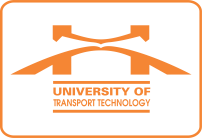 Ngày, thángThời gianĐịa điểm - Nội dungChủ trìThứ Hai19/6SángThứ Hai19/6ChiềuThứ Ba20/6Sáng8h00Nội dung: Làm việc với Khoa KTVT.Thành phần: PHT Long, Ô Lâm (ĐT), Lãnh đạo Khoa, Lãnh đạo các Bộ môn Khoa KTVT cơ sở đào tạo Hà Nội. Địa điểm: PH tầng 2 H1.Hiệu trưởngThứ Ba20/6Chiều14h00Nội dung: Giao nhiệm vụ và tiễn các đoàn đi thực hiện nhiệm vụ kỳ thi THPT Quốc gia.Thành phần: PHT Long, Ô Thế Anh (KT&KĐCL), toàn thể các thành viên (bấm để xem danh sách kèm theo trên lịch tuần)Địa điểm: HT lớn CSĐT Hà Nội.Hiệu trưởngThứ Ba20/6Chiều15h30Nội dung: Họp Thường vụ Đảng ủy Trường.Thành phần: Các đồng chí Thường vụ Đảng ủy, các đồng chí trưởng các Ban của Đảng ủy Trường, Ô Hoàng (VP Đảng ủy chuẩn bị các dự thảo hướng dẫn đại hội chi bộ nhiệm kỳ 2017-2020). Địa điểm: PH tầng 2 H1.Bí thư Đảng ủyThứ Tư21/6SángNội dung: Trực thi THPT Quốc gia (đến hết ngày 24/6)Thành phần: PHT Long, Ông Thế Anh (KT&ĐBCL)Hiệu trưởngThứ Tư21/6ChiềuThứ Năm22/6SángThứ Năm22/6ChiềuThứ Sáu23/6SángThứ Sáu23/6ChiềuThứ Bảy24/6SángThứ Bảy24/6ChiềuChủ nhật25/6SángChủ nhật25/6Chiều